	Женева, 17 января 2012 года Уважаемая госпожа,
уважаемый господин,1	В дополнение к Циркуляру 203 БСЭ от 23 июня 2011 года и Циркуляру 231 БСЭ от 16 сентября 2011 года настоящим довожу до вашего сведения, что 34 Государства-Члена, принимавшие участие в последнем собрании 15-й Исследовательской комиссии, утвердили тексты проектов новых Рекомендаций МСЭ-Т G.9955 и МСЭ-Т G.9964 на пленарном заседании, состоявшемся 16 декабря 2011 года. 2	Названия новых Рекомендаций МСЭ-Т, которые были утверждены, приводятся ниже: Рекомендация МСЭ-Т G.9955 (2011 г.), Узкополосные приемопередатчики с OFDM систем связи по линиям электропередачи – Спецификация физического уровня;Рекомендация МСЭ-Т G.9964 (2011 г.), Унифицированные высокоскоростные приемопередатчики для организации проводных домашних сетей – спецификация относящихся к спектру компонентов.3	С имеющейся патентной информацией можно ознакомиться в онлайновом режиме на веб-сайте МСЭ-Т.4	Тексты предварительно опубликованных Рекомендаций будут в ближайшее время размещены на веб-сайте МСЭ-Т.5	Тексты этих Рекомендаций будут опубликованы МСЭ в самое ближайшее время.Малколм Джонсон
Директор Бюро
стандартизации электросвязиБюро стандартизации 
электросвязи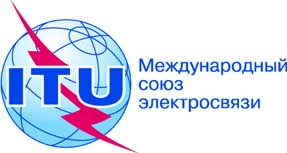 Осн.:Циркуляр 248 БСЭ
COM 15/GJ−	Администрациям Государств – Членов СоюзаТел.:
Факс:
Эл. почта:+41 22 730 5515
+41 22 730 5853
tsbsg15@itu.intКопии:−	Членам Сектора МСЭ-Т–	Ассоциированным членам, принимающим участие в работе 15-й Исследовательской комиссии МСЭ-Т–	Председателю и заместителям председателя 15-й Исследовательской комиссии−	Директору Бюро развития электросвязи−	Директору Бюро радиосвязиПредмет:Утверждение новых Рекомендаций МСЭ-Т G.9955 и G.9964